<ESRD Network Name/Number>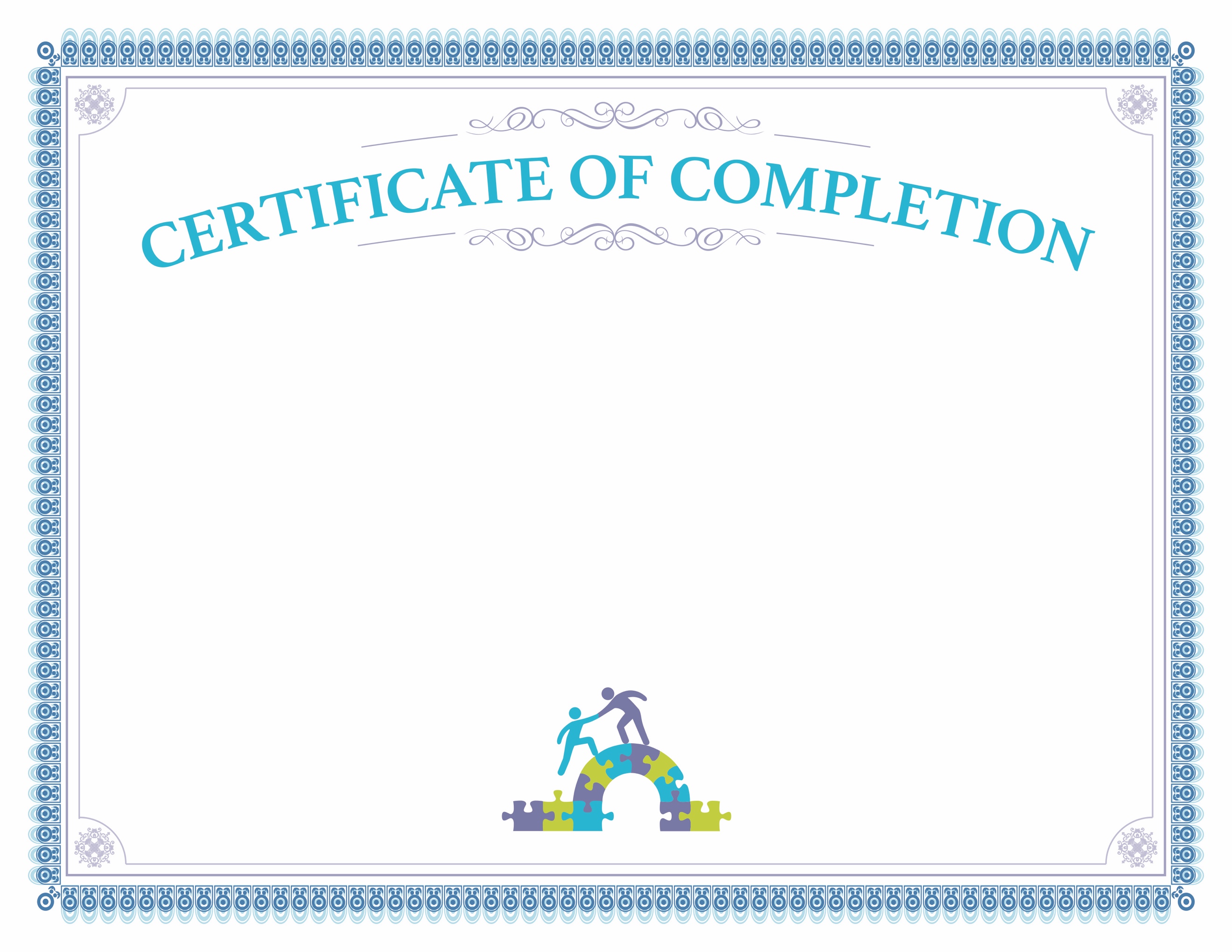 presents this certificate of completion to<NAME>This certificate is awarded for your completion of the required courses
in the Peer Mentoring Education Program.<MONTH> <DAY>, <YEAR>